Huurovereenkomst materiaal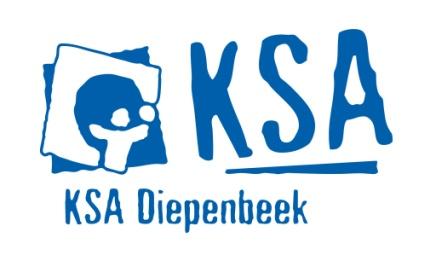  KSA Diepenbeek
Kloosterstraat 1b
3590 Diepenbeek 
ksadiepenbeekverhuurt@gmail.comDatum:…………………………Naam meerderjarige verhuurder:…………………………………………………………………………….Telefoonnummer verhuurder: …………………………………………………………………………………E-mailadres verhuurder: ………………………………………………………………………………………….Adres verhuurder: ……………………………………………………………………………………………………
Adres materiaal:………………………………………………………………………………………………………..
periode verhuurtijd: Van:…………………………. Tot en met:……………………………………………
zelf komen halen? JA/NEEArtikel 1: Verhuurd materiaalTenten: Groot:………….			(zomer en lente €80,-/dag), (winter en herfst €90,-/dag)
	 Klein:…………….			(Zomer en lente €75,-/dag), (winter en herfst €85,-/dag)Partytent:………			(Zomer en lente €80,-/dag), (winter en herfst €90,-/dag)Springkasteel:………..			(€80,-/dag)Banken:………………….			(€1.50,-/stuk,dag)
tafels:……………………..			(€2,-/stuk,dag)Bestek:……………………			(€5,-/bak)
Borden:………………….			(€5,-/bak)Sjorpalen:……….. …….			(€1,-/paal)
Andere prijzen of prijzen per weekend zijn bespreekbaar.Artikel 2: VervoerskostenAan huis geleverd is een extra kost van €5 in diepenbeek. Buiten diepenbeek worden de kosten berekend op basis van hoever je woont van de KSA-lokalen.  €5 +  €0,30/kmArtikel 3: BetalingDe huurder betaalt ten laatste 5 werkdagen voor de aanvang van de huurperiode. Indien dit niet gebeurt mag de verhuurder de huurovereenkomst opzeggen en een schadevergoeding van 25€ eisen. Het totale bedrag bedraagt ……….. € en dient gestort te worden op het rekeningnummer: BE62 7512 0717 4761Artikel 4: OpzeggingIndien de huurder de overeenkomst wilt opzeggen moet dit ten laatste 5 dagen voor het begin van de huurperiode gebeuren. Bij een laattijdige opzegging heeft de verhuurder recht op een schadevergoeding van 25€. Artikel 5: WaarborgWanneer de materialen door de verhuurder aan de huurder worden geleverd, moet de huurder een waarborg voorzien van ……….. €. Artikel 6: Controle van het materiaalBij afhaling wordt het materiaal door beide ondertekenaars geteld en gecontroleerd. Beschadiging en slijtage worden genoteerd op deze overeenkomst en eventueel aangevuld met foto’s. Bij inlevering worden de tenten met toebehoren door beide ondertekenaars geteld en gecontroleerd. Er wordt een nota gemaakt met eventueel verlies of schade. De waarborg zal worden aangewend om schade of verlies te dekken.Artikel 7: Gebruik van de materialenDe huurder maakt gebruik van de gehuurde materialen zoals een goede huisvader. Concreet betekend dit dat de huurder op een verantwoorde manier omgaat met de materialen en deze uitsluitend gebruikt waarvoor ze bestemd zijn. Artikel 8: Verantwoordelijkheid voor schade en verliesDe huurder is verantwoordelijk voor alle schade of verlies van de materialen gedurende de huurperiode. Schade of verlies door derden en door weersomstandigheden zullen ook vergoed moeten worden door de huurder. In geen geval kan de huurder een situatie van overmacht inroepen om zich te ontdoen van zijn aansprakelijkheid. Schade wordt binnen de 24uur door de huurder gemeld aan de verhuurder.Artikel 9: Herstelling/vervanging door een derdeDe verhuurder heeft het recht de schade aan de materialen te laten herstellen door een derde naar zijn keuze. De huurder is aansprakelijk voor deze kosten.De verhuurder heeft het recht om bij verlies, vervangende materialen aan te kopen bij een derde naar zijn keuze. De huurder is aansprakelijk voor deze kosten.Artikel 10: De overeenkomstDeze overeenkomst werd opgesteld in zoveel exemplaren als er belanghebbende partijen zijn (….) Op ……./………/…….. werd deze overeenkomst ondertekend.